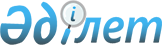 О внесении изменений в решение Мактааральского районного маслихата от 21 декабря 2011 года № 54-355-IV "О районном бюджете на 2012-2014 годы"
					
			Утративший силу
			
			
		
					Решение Мактааральского районного маслихата Южно-Казахстанской области от 16 апреля 2012 года № 4-25-V. Зарегистрировано Управлением юстиции Мактааральского района Южно-Казахстанской области 18 апреля 2012 года № 14-7-165. Утратило силу в связи с истечением срока применения - (письмо Мактааральского районного маслихата Южно-Казахстанской области от 04 февраля 2013 года № 13)      Сноска. Утратило силу в связи с истечением срока применения - (письмо Мактааральского районного маслихата Южно-Казахстанской области от 04.02.2013 № 13).

      В соответствии с Бюджетным кодексом Республики Казахстан от 4 декабря 2008 года, Законом Республики Казахстан от 23 января 2001 года "О местном государственном управлении и самоуправлении в Республике Казахстан" и решением Южно-Казахстанского областного маслихата от 3 апреля 2012 года № 3/20-V "О внесении изменений и дополнений в решение Южно-Казахстанского областного маслихата от 7 декабря 2011 года № 47/450-IV "Об областном бюджете на 2012-2014 годы", зарегистрированного в Реестре государственной регистрации нормативных правовых актов за № 2074, Мактааральский районный маслихат РЕШИЛ:



      1. Внести в решение Мактааральского районного маслихата от 21 декабря 2011 года № 54-355-IV "О районном бюджете на 2012-2014 годы" (зарегистрировано в Реестре государственной регистрации нормативных правовых актов за № 14-7-157, опубликовано в газете «Мақтаарал» за № 4 от 27 января, за № 5 от 3 февраля 2012 года) следующие изменения:



      в пункте 1:

      в подпункте 1) цифры «19891417» заменить цифрами «21150414»;

      цифры «18586583» заменить цифрами «19845580»;

      в подпункте 2) цифры «20019525» заменить цифрами «21275963»;

      в подпункте 3) цифры «49489» заменить цифрами «52048».



      Приложение 1 к указанному решению изложить в новой редакции согласно приложению к настоящему решению.



      2. Настоящее решение вводится в действие с 1 января 2012 года.      Секретарь районного маслихата:             О.Нуржанов

Приложение к решению

Мактааральского районного маслихата

от 16 апреля 2012 года № 4-5-VПриложение 1 к решению Мактааральского

районного маслихата от 21 декабря

2011 года № 54-355-IV       Районный бюджет на 2012 год      
					© 2012. РГП на ПХВ «Институт законодательства и правовой информации Республики Казахстан» Министерства юстиции Республики Казахстан
				КатегорияКатегорияКатегорияКатегорияНаименованиеСумма, тысяч тенгеКлассКлассСумма, тысяч тенгеПодклассПодклассПодклассСумма, тысяч тенге111123І. Доходы21 150 4141Налоговые поступления1 266 79501Подоходный налог509 9742Индивидуальный подоходный налог509 97403Социальный налог415 0021Социальный налог415 00204Hалоги на собственность265 7191Hалоги на имущество106 8803Земельный налог36 3794Hалог на транспортные средства104 4655Единый земельный налог17 99505Внутренние налоги на товары, работы и услуги54 5052Акцизы22 1153Поступления за использование природных и других ресурсов6 2004Сборы за ведение предпринимательской и профессиональной деятельности25 1965Налог на игорный бизнес99408Обязательные платежи, взимаемые за совершение юридически значимых действий и (или) выдачу документов уполномоченными на то государственными органами или должностными лицами21 5951Государственная пошлина21 5952Неналоговые поступления7 12701Доходы от государственной собственности3 0715Доходы от аренды имущества, находящегося в государственной собственности3 07106Прочие неналоговые поступления4 0561Прочие неналоговые поступления4 0563Поступления от продажи основного капитала30 91201Продажа государственного имущества, закрепленного за государственными учреждениями27 9121Продажа государственного имущества, закрепленного за государственными учреждениями27 91203Продажа земли и нематериальных активов3 0001Продажа земли3 0004Поступления трансфертов19 845 58002Трансферты из вышестоящих органов государственного управления19 845 5802Трансферты из областного бюджета19 845 580Функциональная группаФункциональная группаФункциональная группаФункциональная группаФункциональная группаСумма, тысяч тенгеФункциональная подгруппаФункциональная подгруппаФункциональная подгруппаФункциональная подгруппаСумма, тысяч тенгеАдминистратор бюджетных программАдминистратор бюджетных программАдминистратор бюджетных программСумма, тысяч тенгеПрограммаПрограммаСумма, тысяч тенгеНаименованиеСумма, тысяч тенге111123ІІ. Затраты21 275 96301Государственные услуги общего характера479 7511Представительные, исполнительные и другие органы, выполняющие общие функции государственного управления449 018112Аппарат маслихата района (города областного значения)13 902001Услуги по обеспечению деятельности маслихата района (города областного значения)13 902122Аппарат акима района (города областного значения)99 578001Услуги по обеспечению деятельности акима района (города областного значения)99 578123Аппарат акима района в городе, города районного значения, поселка, аула (села), аульного (сельского) округа335 538001Услуги по обеспечению деятельности акима района в городе, города районного значения, поселка, аула (села), аульного (сельского) округа335 5382Финансовая деятельность1 500459Отдел экономики и финансов района (города областного значения)1 500003Проведение оценки имущества в целях налогообложения1 5009Прочие государственные услуги общего характера29 233459Отдел экономики и финансов района (города областного значения)29 233001Услуги по реализации государственной политики в области формирования и развития экономической политики, государственного планирования, исполнения бюджета и управления коммунальной собственностью района (города областного значения)29 113015Капитальные расходы государственных органов12002Оборона122 6621Военные нужды22 662122Аппарат акима района (города областного значения)22 662005Мероприятия в рамках исполнения всеобщей воинской обязанности22 6622Организация работы по чрезвычайным ситуациям100 000122Аппарат акима района (города областного значения)100 000006Предупреждение и ликвидация чрезвычайных ситуаций масштаба района (города областного значения)100 00004Образование14 539 5321Дошкольное воспитание и обучение1 300 572123Аппарат акима района в городе, города районного значения, поселка, аула (села), аульного (сельского) округа1 265 572004Поддержка организаций дошкольного воспитания и обучения1 263 222025Увеличение размера доплаты за квалификационную категорию учителя школ и воспитателям дошкольных организаций образования за счет трансфертов из республиканского бюджета2 350464Отдел образования района (города областного значения)35 000009Обеспечение деятельности организаций дошкольного воспитания и обучения35 0002Начальное, основное среднее и общее среднее образование10 524 443123Аппарат акима района в городе, города районного значения, поселка, аула (села), аульного (сельского) округа10 700005Организация бесплатного подвоза учащихся до школы и обратно в аульной (сельской) местности10 700464Отдел образования района (города областного значения)10 513 743003Общеобразовательное обучение10 243 846006Дополнительное образование для детей53 595064Увеличение размера доплаты за квалификационную категорию учителям школ за счет трансфертов из республиканского бюджета216 3024Техническое и профессиональное, послесреднее образование34 176464Отдел образования района (города областного значения)34 176018Организация профессионального обучения34 1769Прочие услуги в области образования2 680 341464Отдел образования района (города областного значения)230 000001Услуги по реализации государственной политики на местном уровне в области образования13 974005Приобретение и доставка учебников, учебно-методических комплексов для государственных учреждений образования района (города областного значения)127 527015Ежемесячные выплаты денежных средств опекунам (попечителям) на содержание ребенка-сироты (детей-сирот), и ребенка (детей), оставшегося без попечения родителей за счет трансфертов из республиканского бюджета30 735020Обеспечение оборудованием, программным обеспечением детей-инвалидов, обучающихся на дому за счет трансфертов из республиканского бюджета57 764467Отдел строительства района (города областного значения)2 450 341037Строительство и реконструкция объектов образования2 450 34105Здравоохранение2009Прочие услуги в области здравоохранения200123Аппарат акима района в городе, города районного значения, поселка, аула (села), аульного (сельского) округа200002Организация в экстренных случаях доставки тяжелобольных людей до ближайшей организации здравоохранения, оказывающей врачебную помощь20006Социальная помощь и социальное обеспечение1 138 3702Социальная помощь1 088 277451Отдел занятости и социальных программ района (города областного значения)1 088 277002Программа занятости208 183004Оказание социальной помощи на приобретение топлива специалистам здравоохранения, образования, социального обеспечения, культуры и спорта в сельской местности в соответствии с законодательством Республики Казахстан25 000005Государственная адресная социальная помощь47 400006Оказания жилищной помощи26 500007Социальная помощь отдельным категориям нуждающихся граждан по решениям местных представительных органов30 948010Материальное обеспечение детей-инвалидов, воспитывающихся и обучающихся на дому2 400014Оказание социальной помощи нуждающимся гражданам на дому105 573016Государственные пособия на детей до 18 лет567 900017Обеспечение нуждающихся инвалидов обязательными гигиеническими средствами и предоставление услуг специалистами жестового языка, индивидуальными помощниками в соответствии с индивидуальной программой реабилитации инвалида32 463023Обеспечение деятельности центров занятости населения41 9109Прочие услуги в области социальной помощи и социального обеспечения50 093451Отдел занятости и социальных программ района (города областного значения)50 093001Услуги по реализации государственной политики на местном уровне в области обеспечения занятости и реализации социальных программ для населения44 893011Оплата услуг по зачислению, выплате и доставке пособий и других социальных выплат5 20007Жилищно-коммунальное хозяйство2 660 8231Жилищное хозяйство269 179467Отдел строительства района (города областного значения)500003Строительство и (или) приобретение жилья государственного коммунального жилищного фонда500458Отдел жилищно-коммунального хозяйства, пассажирского транспорта и автомобильных дорог района (города областного значения)58 937041Ремонт и благоустройство объектов в рамках развития сельских населенных пунктов по Программе занятости 202058 937464Отдел образования района (города областного значения)169 154026Ремонт объектов в рамках развития сельских населенных пунктов по Программе занятости 2020169 154467Отдел строительства района (города областного значения)40 588004Проектирование, развитие, обустройство и (или) приобретение инженерно-коммуникационной инфраструктуры40 5882Коммунальное хозяйство2 094 961458Отдел жилищно-коммунального хозяйства, пассажирского транспорта и автомобильных дорог района (города областного значения)230 426012Функционирование системы водоснабжения и водоотведения230 426467Отдел строительства района (города областного значения)1 864 535006Развитие системы водоснабжения и водоотведения1 864 5353Благоустройство населенных пунктов296 683123Аппарат акима района в городе, города районного значения, поселка, аула (села), аульного (сельского) округа160 000008Освещение улиц населенных пунктов32 000011Благоустройство и озеленение населенных пунктов128 000458Отдел жилищно-коммунального хозяйства, пассажирского транспорта и автомобильных дорог района (города областного значения)136 683015Освещение улиц в населенных пунктах20 481016Обеспечение санитарии населенных пунктов18 302017Содержание мест захоронений и захоронение безродных610018Благоустройство и озеленение населенных пунктов97 29008Культура, спорт, туризм и информационное пространство702 5731Деятельность в области культуры249 102455Отдел культуры и развития языков района (города областного значения)249 102003Поддержка культурно-досуговой работы249 1022Спорт316 441465Отдел физической культуры и спорта района (города областного значения)184 033005Развитие массового спорта и национальных видов спорта172 533006Проведение спортивных соревнований на районном (города областного значения) уровне2 500007Подготовка и участие членов сборных команд района (города областного значения) по различным видам спорта на областных спортивных соревнованиях9 000467Отдел строительства района (города областного значения)132 408008Развитие объектов спорта и туризма132 4083Информационное пространство97 885455Отдел культуры и развития языков района (города областного значения)88 135006Функционирование районных (городских) библиотек73 289007Развитие государственного языка и других языков народа Казахстана14 846456Отдел внутренней политики района (города областного значения)9 750002Услуги по проведению государственной информационной политики через газеты и журналы6 000005Услуги по проведению государственной информационной политики через телерадиовещание3 7509Прочие услуги по организации культуры, спорта, туризма и информационного пространства39 145455Отдел культуры и развития языков района (города областного значения)8 584001Услуги по реализации государственной политики на местном уровне в области развития языков и культуры8 584456Отдел внутренней политики района (города областного значения)24 605001Услуги по реализации государственной политики на местном уровне в области информации, укрепления государственности и формирования социального оптимизма граждан12 413003Реализация региональных программ в сфере молодежной политики12 192465Отдел физической культуры и спорта района (города областного значения)5 956001Услуги по реализации государственной политики на местном уровне в сфере физической культуры и спорта5 95609Топливно-энергетический комплекс и недропользование782 9399Прочие услуги в области топливно-энергетического комплекса и недропользования782 939458Отдел жилищно-коммунального хозяйства, пассажирского транспорта и автомобильных дорог района (города областного значения)6 700019Развитие теплоэнергетической системы6 700467Отдел строительства района (города областного значения)776 239009Развитие теплоэнергетической системы776 23910Сельское, водное, лесное, рыбное хозяйство, особо охраняемые природные территории, охрана окружающей среды и животного мира, земельные отношения273 4931Сельское хозяйство122 267459Отдел экономики и финансов района (города областного значения)22 115099Реализация мер по оказанию социальной поддержки специалистов22 115462Отдел сельского хозяйства района (города областного значения)63 656001Услуги по реализации государственной политики на местном уровне в сфере сельского хозяйства63 656473Отдел ветеринарии района (города областного значения)36 496001Услуги по реализации государственной политики на местном уровне в сфере ветеринарии8 630006Организация санитарного убоя больных животных790007Организация отлова и уничтожения бродячих собак и кошек10 212008Возмещение владельцам стоимости изымаемых и уничтожаемых больных животных, продуктов и сырья животного происхождения 1 290009Проведение ветеринарных мероприятий по энзоотическим болезням животных14 899010Проведение мероприятий по идентификации сельскохозяйственных животных6756Земельные отношения41 093463Отдел земельных отношений района (города областного значения)41 093001Услуги по реализации государственной политики в области регулирования земельных отношений на территории района (города областного значения)26 093003Земельно-хозяйственное устройство населенных пунктов15 0009Прочие услуги в области сельского, водного, лесного, рыбного хозяйства, охраны окружающей среды и земельных отношений110 133473Отдел ветеринарии района (города областного значения)110 133011Проведение противоэпизоотических мероприятий110 13311Промышленность, архитектурная, градостроительная и строительная деятельность65 4552Архитектурная, градостроительная и строительная деятельность65 455467Отдел строительства района (города областного значения)8 467001Услуги по реализации государственной политики на местном уровне в области строительства8 467468Отдел архитектуры и градостроительства района (города областного значения)56 988001Услуги по реализации государственной политики в области архитектуры и градостроительства на местном уровне 6 988003Разработка схем градостроительного развития территории района и генеральных планов населенных пунктов50 00012Транспорт и коммуникации382 4401Автомобильный транспорт382 440458Отдел жилищно-коммунального хозяйства, пассажирского транспорта и автомобильных дорог района (города областного значения)382 440022Развитие транспортной инфраструктуры510023Обеспечение функционирования автомобильных дорог381 93013Прочие89 2643Поддержка предпринимательской деятельности и защита конкуренции12 135469Отдел предпринимательства района (города областного значения)12 135001Услуги по реализации государственной политики на местном уровне в области развития предпринимательства и промышленности12 1359Прочие77 129458Отдел жилищно-коммунального хозяйства, пассажирского транспорта и автомобильных дорог района (города областного значения)54 229001Услуги по реализации государственной политики на местном уровне в области жилищно-коммунального хозяйства, пассажирского транспорта и автомобильных дорог16 419040Реализация мероприятий для решения вопросов обустройства аульных (сельских) округов в реализацию мер по содействию экономическому развитию регионов в рамках Программы «Развитие регионов» за счет целевых трансфертов из республиканского бюджета37 810459Отдел экономики и финансов района (города областного значения)22 900012Резерв местного исполнительного органа района (города областного значения) 22 90015Трансферты38 4611Трансферты38 461459Отдел экономики и финансов района (города областного значения)38 461006Возврат неиспользованных (недоиспользованных) целевых трансфертов29 366024Целевые текущие трансферты в вышестоящие бюджеты в связи с передачей функций государственных органов из нижестоящего уровня государственного управления в вышестоящий9 095III. Чистое бюджетное кредитование52 048Функциональная группаФункциональная группаФункциональная группаФункциональная группаФункциональная группаСумма, тысяч тенгеФункциональная подгруппаФункциональная подгруппаФункциональная подгруппаФункциональная подгруппаСумма, тысяч тенгеАдминистратор бюджетных программАдминистратор бюджетных программАдминистратор бюджетных программСумма, тысяч тенгеПрограммаПрограммаСумма, тысяч тенгеНаименованиеСумма, тысяч тенге111123Бюджетные кредиты63 10210Сельское, водное, лесное, рыбное хозяйство, особо охраняемые природные территории, охрана окружающей среды и животного мира, земельные отношения63 10201Сельское хозяйство63 102459Отдел экономики и финансов района (города областного значения)63 102018Бюджетные кредиты для реализации мер социальной поддержки специалистов63 102КатегорияКатегорияКатегорияКатегорияНаименованиеСумма, тысяч тенгеКлассКлассСумма, тысяч тенгеПодклассПодклассПодклассСумма, тысяч тенге111123Погашение бюджетных кредитов11 0545Погашение бюджетных кредитов11 05401Погашение бюджетных кредитов11 0541Погашение бюджетных кредитов, выданных из государственного бюджета11 054IV. Сальдо по операциям с финансовыми активами0Приобретение финансовых активов0Поступления от продажи финансовых активов государства0V. Дефицит (профицит) бюджета-177 597VI. Финансирование дефицита (использования профицита) бюджета177 597КатегорияКатегорияКатегорияКатегорияНаименованиеСумма, тысяч тенгеКлассКлассСумма, тысяч тенгеПодклассПодклассПодклассСумма, тысяч тенге111123Поступления займов63 1027Поступления займов63 1021Внутренние государственные займы63 1022Договоры займа63 102Функциональная группаФункциональная группаФункциональная группаФункциональная группаФункциональная группаСумма, тысяч тенгеФункциональная подгруппаФункциональная подгруппаФункциональная подгруппаФункциональная подгруппаСумма, тысяч тенгеАдминистратор бюджетных программАдминистратор бюджетных программАдминистратор бюджетных программСумма, тысяч тенгеПрограммаПрограммаСумма, тысяч тенгеНаименованиеСумма, тысяч тенге111123Погашение займов10 20516Погашение займов10 2051Погашение займов10 205459Отдел экономики и финансов района (города областного значения)10 205005Погашение долга местного исполнительного органа перед вышестоящим бюджетом10 205КатегорияКатегорияКатегорияКатегорияНаименованиеСумма, тысяч тенгеКлассКлассСумма, тысяч тенгеПодклассПодклассПодклассСумма, тысяч тенге111123Используемые остатки бюджетных средств124 7008Используемые остатки бюджетных средств124 70001Остатки бюджетных средств124 7001Свободные остатки бюджетных средств124 700